ПОСТАНОВЛЕНИЕАДМИНИСТРАЦИИ ГРАЧЕВСКОГО МУНИЦИПАЛЬНОГО РАЙОНАСТАВРОПОЛЬСКОГО КРАЯ08 декабря 2011 г.	616с. Грачевка	№	Об утверждении порядка составления, утверждения и ведения бюджетных смет муниципальных казенных учрежденийВ соответствии со статьями 158, 161, 162, 221 Бюджетного кодекса Российской Федерации и в целях реализации Федерального закона от 8 мая 2010 г. N 83-Ф3 "О внесении изменений в отдельные законодательные акты Российской Федерации в связи с совершенствованием правого положения государственных (муниципальных) учреждений" администрация Грачевского муниципального района Ставропольского краяПОСТАНОВЛЯЕТ:1. Утвердить прилагаемый Порядок составления, утверждения и ведения бюджетных смет муниципальных казенных учреждений.Контроль за выполнением настоящего постановления возложить на заместителя главы администрации Грачевского муниципального района Ставропольского края Дроваль С.В.Настоящее постановление вступает в силу со дня его подписания.Глава администрацииГрачевского муниципального района Ставропольского края                                                                    В.А. КухаревУтвержденпостановлением администрации Грачевского муниципального района Ставропольского краяот 08 декабря 2011 г. № 616Порядоксоставления, утверждения и ведения бюджетных смет муниципальных казенных учреждений1 .Настоящий порядок составления, утверждения и изменения бюджетной сметы (далее - Порядок) определяет правила составления, утверждения и ведения бюджетных смет казенных учреждений Грачевского муниципального района Ставропольского края.Порядок разработан в соответствии с Бюджетным кодексом Российской Федерации и Приказом Минфина России от 20 ноября 2007 г. N 1 12н "Об общих требованиях к порядку составления, утверждения и ведения бюджетных смет бюджетных учреждений" (зарегистрирован Министерством юстиции Российской Федерации 20.11.2007 N 10750), с учетом Приказа Минфина России от 30 июля 2010 г. N 84н (зарегистрирован Министерством юстиции Российской Федерации 17.09.2010 N 18471).2. Контроль за целевым и эффективным расходованием средств, получаемых на финансирование деятельности муниципальных казенных учреждений возлагается на их руководителей.3. Бюджетные сметы муниципальных казенных учреждений составляются учреждением по форме согласно приложению NI, утверждаются руководителем учреждения.Один экземпляр утвержденной бюджетной сметы представляется в орган местного самоуправления, выполняющий функции и полномочия учредителя.Смета составляется на текущий финансовый год в рублях с двумя десятичными знаками. Представление сметы на финансовый год (первоначальной сметы) осуществляется до 25 января текущего года.Показатели бюджетной сметы казенного учреждения формируются в разрезе кодов классификации расходов бюджетов бюджетной классификации Российской Федерации с детализацией до кодов статей (подстатей) классификации операций сектора государственного управления.Бюджетная смета казенного учреждения содержит следующие обязательные реквизиты:гриф учреждения, содержащий подпись (и ее расшифровку) руководителя учреждения, уполномоченного утверждать бюджетную смету учреждения, и дату утверждения;наименование формы документа;финансовый год, на который представлены содержащиеся в документе сведения;наименование учреждения, составившего документ, и его код по Общероссийскому классификатору предприятий и организаций (ОКПО), наименование главного распорядителя (руководителя) средств бюджета;код по Сводному реестру главных распорядителей, распорядителей и получателей средств местного бюджета по главному распорядителю средств местного бюджета (код по СРРПБС для казенных учреждений);содержательная и оформляющая части.Содержательная часть формы сметы представляется в виде таблицы, содержащей коды строк, наименования направлений расходования средств бюджета и соответствующих по кодам классификации расходов бюджетов бюджетной классификации Российской Федерации, а также суммы по каждому направлению.Оформляющая часть формы сметы содержит подписи (с расшифровкой) должностных лиц, ответственных за содержащиеся в смете данные, - руководителя учреждения, руководителя планово-финансовой службы учреждения или иного уполномоченного руководителем лица, исполнителя документа, а также дату подписания (подготовки) сметы.Муниципальные казенные учреждения, имеющие филиалы (обособленные подразделения), составляют и утверждают бюджетные сметы для каждого филиала(обособленного подразделения) и составляют сводную бюджетную смету по всему учреждению, включающую показатели всех филиалов (обособленных подразделений).Составление, согласование и утверждение сводной сметы осуществляется в соответствии с настоящим Порядком. При этом в документах указывается "Сводная смета".Внесение изменений в бюджетную смету производится на основании внесенных главным распорядителем бюджетных средств изменений в сводную бюджетную роспись и лимиты бюджетных обязательств по обеспечению выполнения функций казенного учреждения.Изменения показателей бюджетной сметы составляются казенным учреждением по форме согласно приложению N 2 к настоящему Порядку.Данные изменения согласовываются с главным распорядителем средств местного бюджета. Для согласования изменений казенное учреждение представляет главному распорядителю бюджетных средств обоснованиеосуществляющим функции и полномочия учредителя, по согласованию с отделом имущественных и земельных отношений администрации Грачевского муниципального района.Отдел имущественных и земельных отношений администрации Грачевского муниципального района рассматривает проект решения и не позднее 15 рабочих дней со дня его получения согласовывает проект решения либо направляет мотивированный отказ в согласовании.В случае непоступления от отдела имущественных и земельных отношений администрации Грачевского муниципального района соответствующей информации в течение 30 рабочих дней со дня направления ему проекта решения органом, осуществляющим функции и полномочия учредителя, решение считается согласованным.Орган, осуществляющий функции и полномочия учредителя, уведомляет отдел имущественных и земельных отношений администрации Грачевского муниципального района о принятом решении (с приложением его копии) в срок не позднее 10 рабочих дней со дня его принятия.Управляющий делами администрацииГрачевского муниципального района                                     	Л.Н.Шалыгина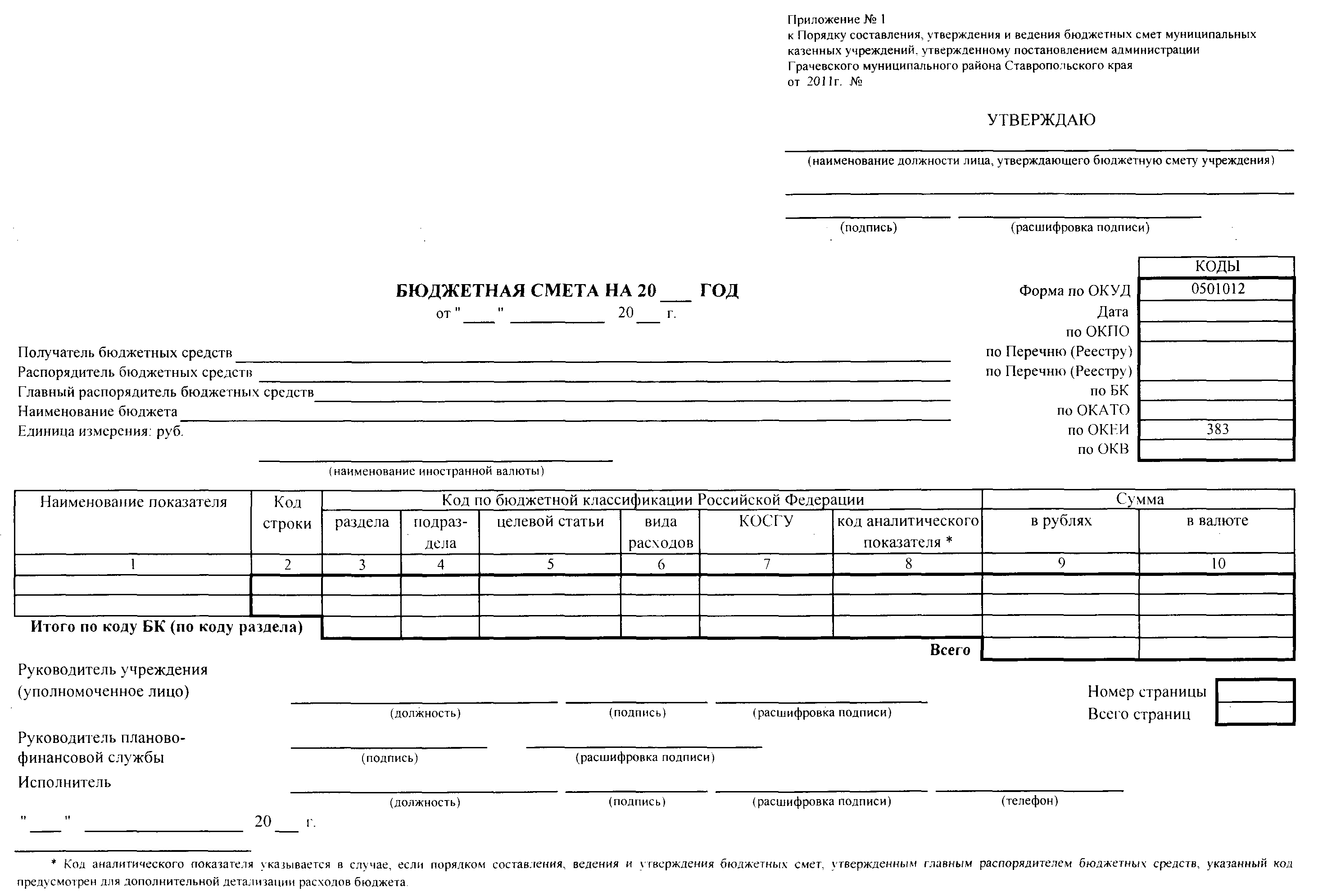 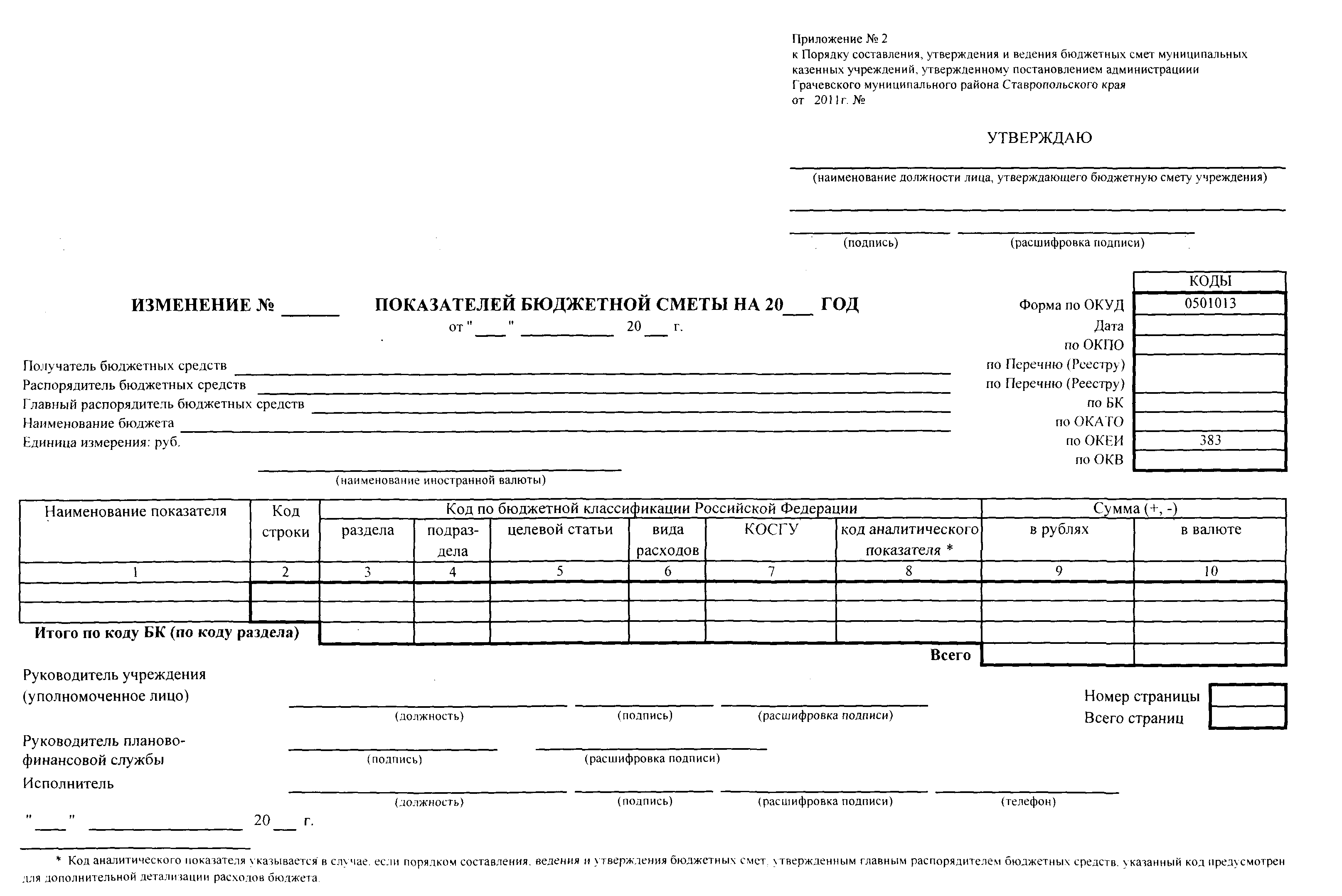 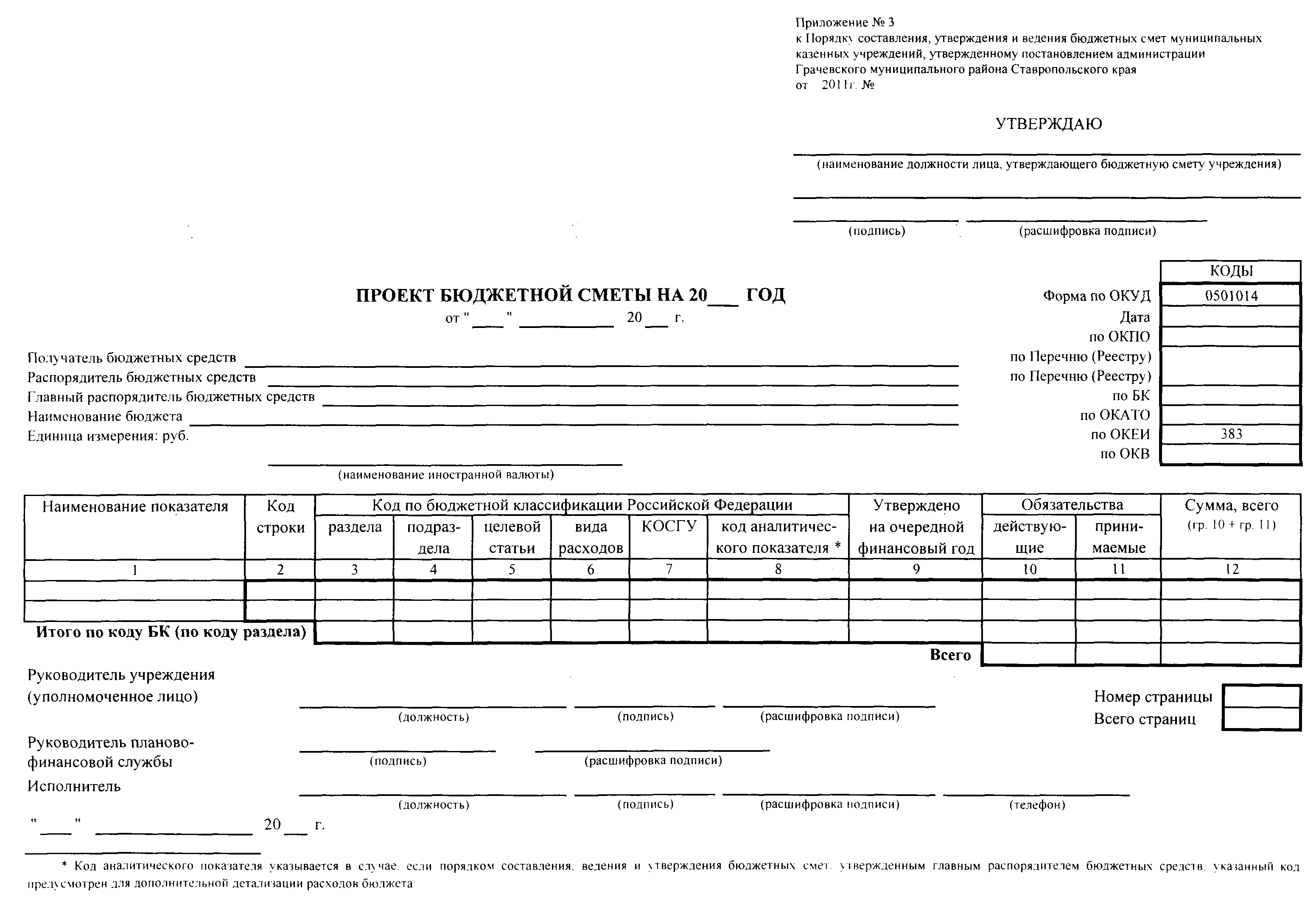 ПОСТАНОВЛЕНИЕАДМИНИСТРАЦИИ ГРАЧЕВСКОГО МУНИЦИПАЛЬНОГО РАЙОНАСТАВРОПОЛЬСКОГО КРАЯ08 декабря 2011 г.	618с. Грачевка	№	Об утверждении порядка предоставления бюджетных инвестиций муниципальным бюджетным и автономным учреждениям Грачёвского муниципального района Ставропольского краяВ соответствии со статьей 79 Бюджетного кодекса Российской Федерации, Федеральным законом от 08.05.2010г № 83-ФЭ «О внесении изменений в отдельные законодательные акты Российской Федерации в связи с совершенствованием правового положения государственных (муниципальных) учреждений» администрация Грачёвского муниципального района Ставропольского краяПОСТАНОВЛЯЕТ:Утвердить прилагаемый порядок предоставления бюджетных инвестиций муниципальным бюджетным и автономным учреждениям Грачёвского муниципального района Ставропольского края.Контроль за выполнением настоящего постановления возложить на заместителя главы администрации Грачёвского муниципального района Ставропольского края - Дроваль С.В.Настоящее постановление вступает в силу с 01 января 2012 года.Глава администрации Грачёвского муниципального районаСтавропольского края	В.А. КухаревУтвержденПостановлением администрации Грачёвского муниципального района Ставропольского края от 08 декабря 2011 г. № 618ПОРЯДОК предоставления бюджетных инвестиций муниципальным бюджетным и автономным учреждениям Грачёвского муниципального района Ставропольского краяПорядок предоставления бюджетных инвестиций муниципальным бюджетным и автономным учреждениям Грачёвского муниципального района Ставропольского края, (далее - Порядок, муниципальные бюджетные и автономные учреждения) определяет правила предоставления бюджетных инвестиций в объекты капитального строительства муниципальной собственности в форме капитальных вложений в основные средства (далее - бюджетные инвестиции) муниципальных бюджетных и автономных учреждений, созданных на базе имущества, находящегося в муниципальной собственности Грачёвского муниципального района Ставропольского края.Бюджетные инвестиции в объекты капитального строительства муниципальной собственности Грачёвского муниципального района Ставропольского края, находящиеся на праве оперативного управления муниципальных бюджетных и автономных учреждений, предоставляются в соответствии с долгосрочными муниципальными целевыми программами, а также нормативными правовыми актами администрации Грачёвского муниципального района Ставропольского края.Решения о подготовке и реализации бюджетных инвестиций в объекты капитального строительства муниципальной собственности принимаются администрацией Грачёвского муниципального района Ставропольского края.Бюджетные инвестиции предоставляются муниципальным бюджетным и автономным учреждениям органами осуществляющими функции и полномочия учредителя муниципального учреждения (далее - главный распорядитель средств бюджета Грачёвского муниципального района).Бюджетные инвестиции предоставляются в соответствии с договором (соглашением), заключенным между главным распорядителем средств бюджета Грачёвского муниципального района и муниципальным бюджетным или автономным учреждением (далее - получатель бюджетных инвестиций).Договором (соглашением) должны предусматриваться:цели и условия предоставления бюджетных инвестиций;объем предоставляемых бюджетных инвестиций;порядок расходования бюджетных инвестиций;право главного распорядителя средств бюджета Грачёвского муниципального района Ставропольского края на проведение провероксоблюдения получателем бюджетных инвестиций условий, установленных заключенным договором (соглашением);порядок возврата в бюджет Грачёвского муниципального района Ставропольского края (далее - местный бюджет) получателем бюджетных инвестиций сумм, израсходованных с нарушением целей и условий их предоставления, а также сумм не использованных в текущем финансовом году;порядок и сроки представления отчётности об исполнении бюджетных инвестиций.Получатели бюджетных инвестиций:организуют размещение заказов на выполнение изыскательных, проектных и (или) строительных работ в порядке, установленном для размещения заказов на поставку товаров, выполнение работ и оказание услуг для муниципальных нужд, и заключают соответствующие договоры подряда;организуют проведение изыскательных, проектных и (или) строительных работ на соответствующих объектах;осуществляют контроль за соблюдением сроков выполнения подрядчиком изыскательных, проектных и (или) строительных работ и качеством строительства;представляют главным распорядителям средств бюджета Грачёвского муниципального района в соответствии с договором (соглашением) отчет об исполнении бюджетных инвестиций, в том числе в целях подтверждения соответствующего увеличения стоимости основных средств, находящихся на праве оперативного управления муниципального бюджетного или автономного учреждения;осуществляют возврат в местный бюджет неиспользованного остатка сумм, предоставленных в форме бюджетных инвестиций, в случаях, установленных пунктом 5 Порядка;выполняют по поручению главных распорядителей средств бюджета Грачёвского муниципального района иные полномочия, связанные с осуществлением бюджетных инвестиций и объекты капитального строительства муниципальной собственности.Бюджетные ассигнования на осуществление бюджетных инвестиций отражаются раздельно по разделу (подразделу) классификации расходов бюджетов Российской Федерации согласно отраслевой принадлежности, по целевой статье расходов «Бюджетные инвестиции».Бюджетные ассигнования на осуществление бюджетных инвестиций отражаются в составе сводной бюджетной росписи местного бюджета раздельно по каждому инвестиционному проекту.Осуществление бюджетных инвестиций из местного бюджета в объекты капитального строительства, которые не относятся к муниципальной собственности, не допускается.Бюджетные ассигнования на бюджетные инвестиции предоставляются в соответствии со сводной бюджетной росписью местного бюджета в пределах средств, предусмотренных решением Грачёвского муниципальногорайона Ставропольского края о местном бюджете на очередной финансовый год.Перечисление бюджетных инвестиций осуществляется в соответствии с заявками и сроками платежей, которые установлены договором (Соглашением) на счета муниципальному бюджетному или автономному учреждению для учета операций со средствами бюджетных инвестиций.Санкционирование расходов муниципальных бюджетных или автономных учреждений, источником которых являются бюджетные инвестиции, осуществляется в порядке, установленном финансовым управлением администрации Грачёвского муниципального района Ставропольского края.Управляющий делами администрации Грачёвскогомуниципального района                                                                            Л.Н.Шалыгина